Till Kommunstyrelsens möte 2020-08-24:E12: Digital strategiVänsterpartiet instämmer i förslaget till digital strategi, men anser att digitaliseringens möjligheter till ökat inflytande och delaktighet bör synliggöras tydligare.Med hänvisning till ovanstående föreslår Vänsterpartiet att följande mening läggs till under rubriken Framtida utmaningar:Vid införande av nya digitala tjänster och verktyg ska invånarnas möjlighet till delaktighet och inflytande belysas.För Vänsterpartiet i KommunstyrelsenIda Legnemark och Stefan Lindborg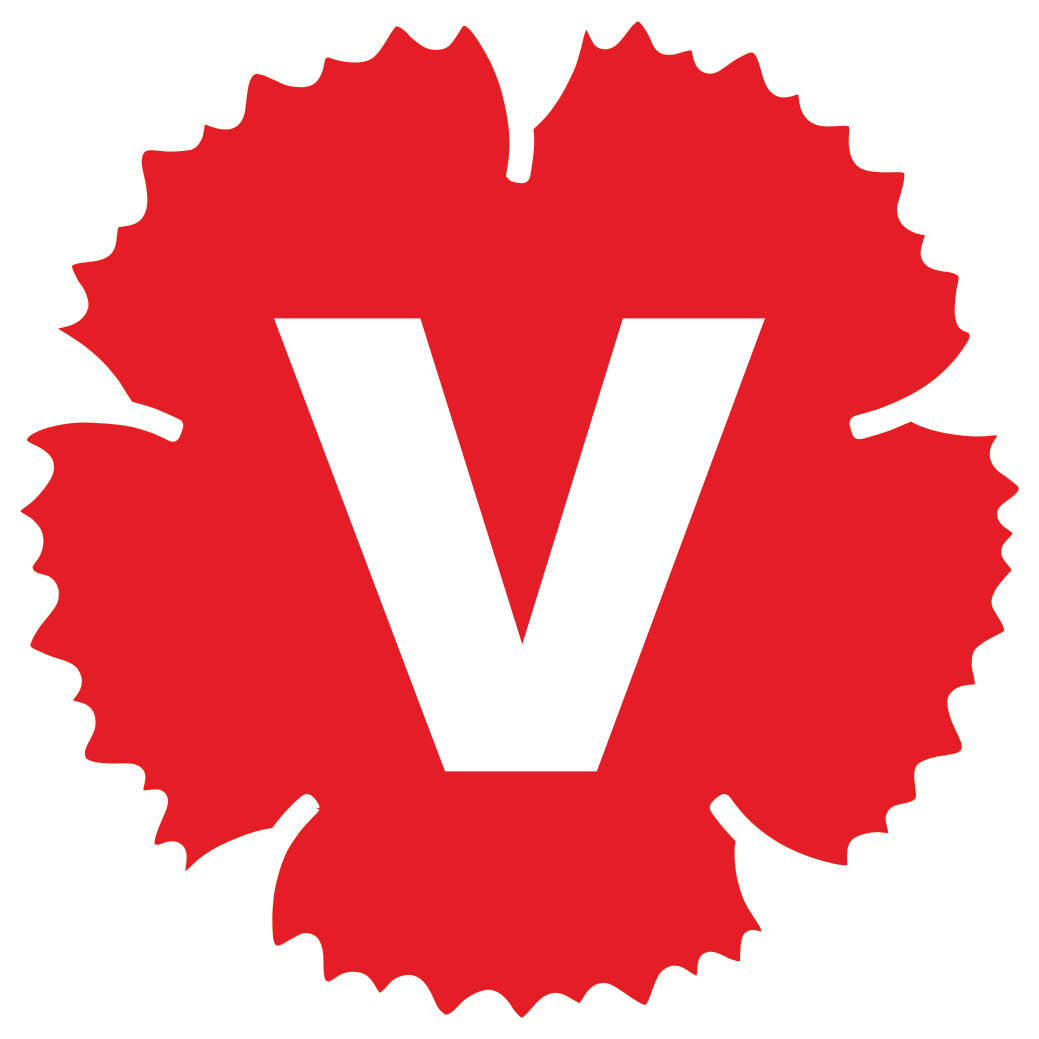 